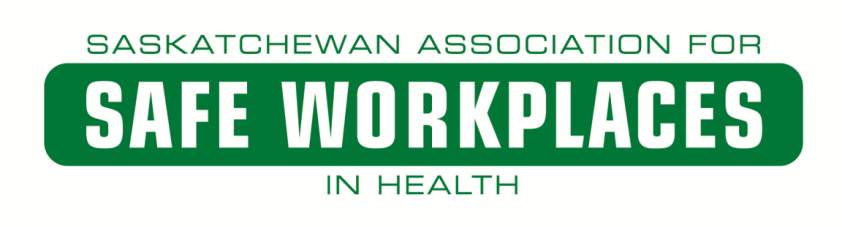 Inspection ReportTemplate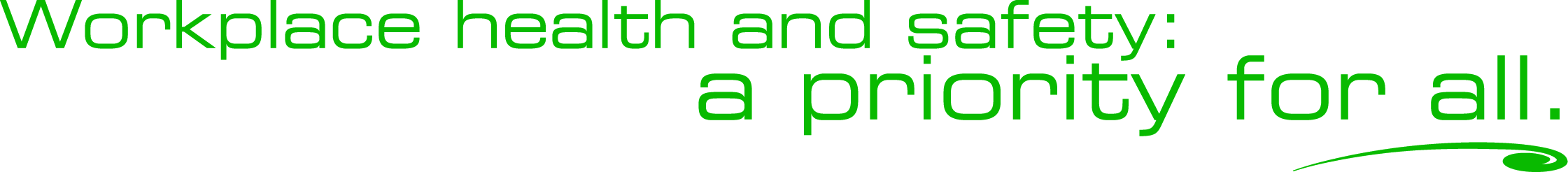 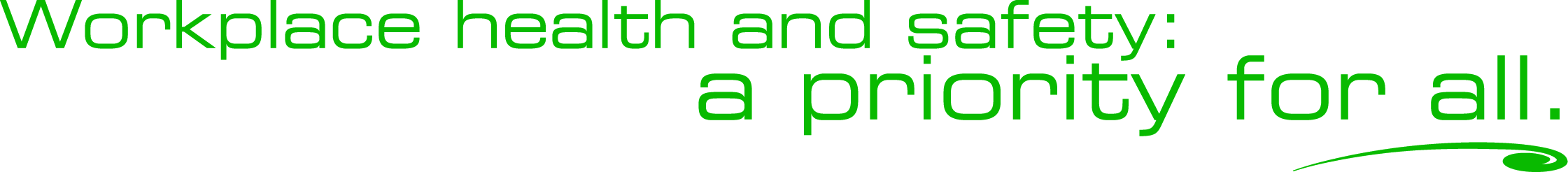 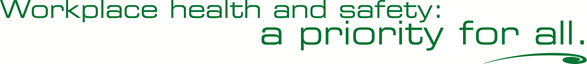 Inspection ReportKey for Verification:	D=documentation	O=observation	I=interview/informal chat with employeeRisk Matrix: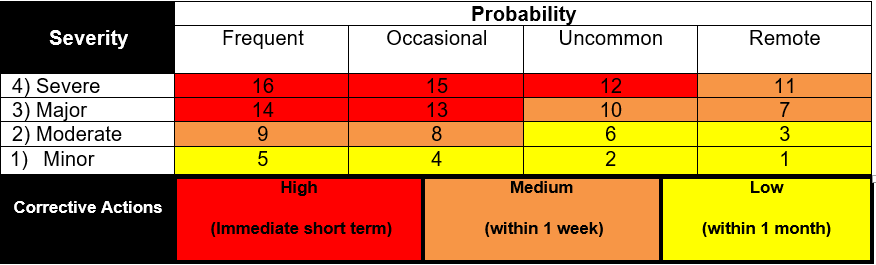 Employer Name/LogoOHC Inspection Report - templatepurpose:the report will assist the occupational health committee (OHC) and the employer to assess the hazards identified during an inspection and guide them to an action to meet a standardguidelines:enhance this template to suit the OHC’s needs so that it will provide a clear picture of the hazard and that the desired controls are well communicatedthe report captures the information obtained from the inspection checklistensure the hazard to the employee is clearly identified and explainedall recommended actions are to be based on the referenced standards (e.g., Canadian Standard Agency, Universal Precautions and infection control, fire code, policy/procedure, legislation, manufacturer guidelines, etc.)OHC co-chairpersons should discuss the recommendations with the employer/managerdistribution and retention:a copy of the report would be provided to the manager responsible for the inspected area, posted on the OHC bulletin boardthe report is retained and used for various purposes including tracking progress, an injury claim, investigation, by occupational health officersadditional:assign an OHC member to ongoing follow-up of a concern and to report back to the OHC until the concern is resolvedattach copy of the inspection checklist, thank you letter and other relevant documentationElements of the Safety Management System1. Management and Leadership2. Hazard Identification and Control3. Training and Communication4. Inspections5. Incident Reporting and Investigation6. Emergency ResponseDate:Site:Department:Manager:Date of Inspection:Date Inspection Report provided to manager:Date Inspection Report provided to manager:Actual Harm RatingDescription1 MinorAn incident that has contacted or affected a patient/worker and resulted in no injury or minor injury/haram requiring minimal intervention or first aid.2 ModerateHarm/Injury which requires professional or medical treatment beyond first aid.3 MajorHarm/injury resulting in physical and/or emotional harm and lessening of bodily function. Temporary loss of function. Long term incapacity/disability.4 SevereDeath or significant harm resulting in irreversible complications including permanent major loss of function.FrequentPossibility of repeated occurrence (daily, weekly or monthly)OccasionalPossibility of occurrence (several times in 1 to 2 years)UncommonPossibility of isolated occurrence (2 to 5 years)RemoteNot likely to occur (may happen outside of 5 years)For Future Follow-upFor Future Follow-upHazard(s) IdentifiedRiskmatrixscoreVerificationVerificationVerificationReference (e.g., standard/Act/ regulations, etc.)Recommendation for correction action (short and/or long term) based on that referencePerson(s) responsibleCompletion Target DateOHC member responsibleDateCommentsHazard(s) IdentifiedRiskmatrixscoreDOIReference (e.g., standard/Act/ regulations, etc.)Recommendation for correction action (short and/or long term) based on that referencePerson(s) responsibleCompletion Target DateOHC member responsibleDateCommentsFor Future Follow-upFor Future Follow-upHazard(s) IdentifiedRiskmatrixscoreVerificationVerificationVerificationReference (e.g., standard/Act/ regulations, etc.)Recommendation for correction action (short and/or long term) based on that referencePerson(s) responsibleCompletion Target DateOHC member responsibleDateCommentsHazard(s) IdentifiedRiskmatrixscoreDOIReference (e.g., standard/Act/ regulations, etc.)Recommendation for correction action (short and/or long term) based on that referencePerson(s) responsibleCompletion Target DateOHC member responsibleDateComments